Assignment is worth 24 points.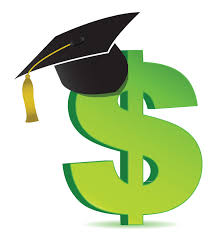 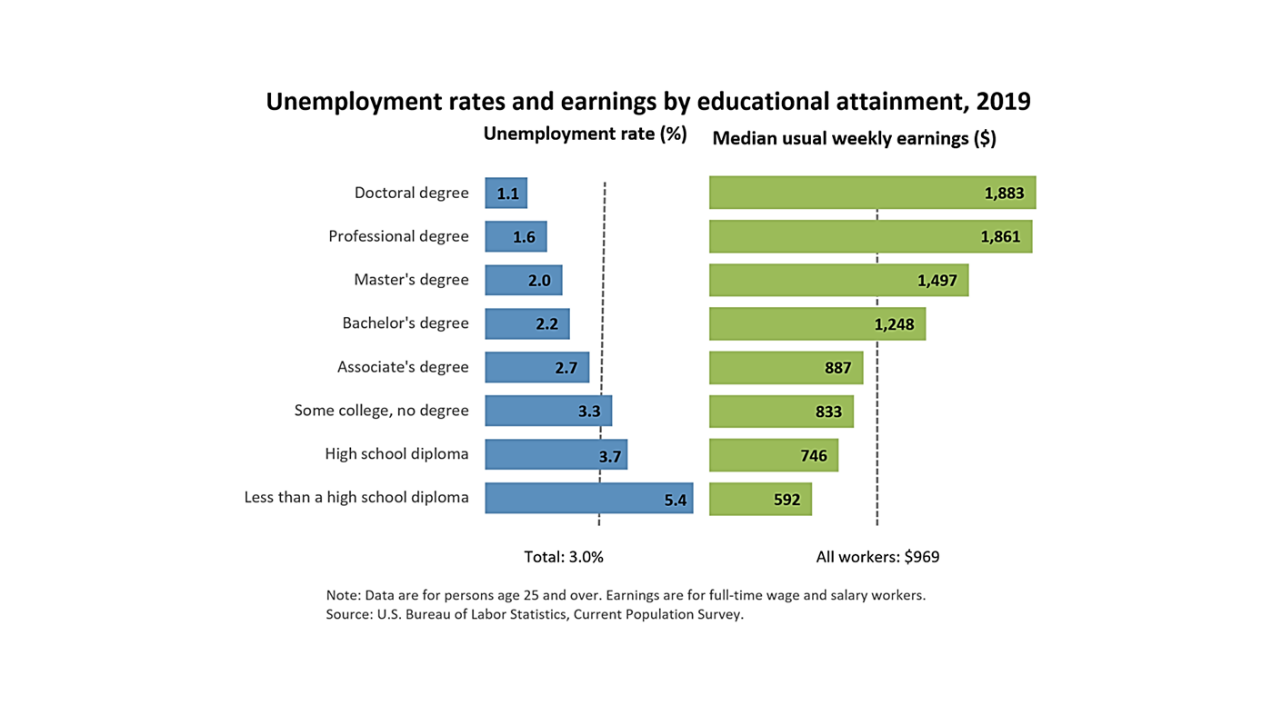 What is the median annual earnings	 	for a Master’s Degree? ____________			for a Bachelor’s Degree? ___________			for an Associate’s Degree? ____________			for a High School diploma? ____________If the average person works for 30 years, what is the lifetime earnings for someone with aMaster’s Degree? ______		Bachelor’s Degree? _________	Associate’s Degree ______Why does the unemployment level decline as educational attainment increases?  __________________________________________________________________________________________________________________________________________________________________________________